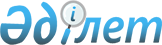 О внесении изменений в решение Жарминского районного маслихата от 26 декабря 2013 года № 18/150-V "О районном бюджете на 2014-2016 годы"
					
			Утративший силу
			
			
		
					Решение Жарминского районного маслихата Восточно-Казахстанской области от 28 октября 2014 года N 23/201-V. Зарегистрировано Департаментом юстиции Восточно-Казахстанской области 12 ноября 2014 года N 3540. Утратило силу в связи с истечением срока действия (письмо аппарата Жарминского районного маслихата Восточно-Казахстанской области от 24 декабря 2014 года № 207/03-20)

      Сноска. Утратило силу в связи с истечением срока действия (письмо аппарата Жарминского районного маслихата Восточно-Казахстанской области от 24.12.2014 № 207/03-20).

      Примечание РЦПИ.



      В тексте документа сохранена пунктуация и орфография оригинала.



      В соответствии со статьей 109 Бюджетного кодекса Республики Казахстан от 4 декабря 2008 года, подпунктом 1) пункта 1 статьи 6 Закона Республики Казахстан от 23 января 2001 года «О местном государственном управлении и самоуправлении в Республике Казахстан», решением Восточно - Казахстанского областного маслихата от 16 октября 2014 года № 22/280-V «О внесении изменений в решение от 13 декабря 2013 года № 17/188-V «Об областном бюджете на 2014-2016 годы» (зарегистрировано в Реестре государственной регистрации нормативных правовых актов за № 3508) Жарминский районный маслихат РЕШИЛ:

      1. 

Внести в решение Жарминского районного маслихата от 26 декабря 2013 года № 18/150-V «О районном бюджете на 2014-2016 годы» (зарегистрировано в Реестре государственной регистрации нормативных правовых актов за № 3137, опубликовано в газете «Калба тынысы» от 16 января 2014 года № 3) следующие изменения:



      пункт 1 изложить в следующей редакции:



      «1. Утвердить районный бюджет на 2014-2016 годы, согласно приложениям 1, 2, 3, в том числе на 2014 год в следующих объемах:



      1) доходы – 4973276,7 тысяч тенге, в том числе:



      налоговые поступления – 1283839,0 тысяч тенге;



      неналоговые поступления – 7077,7 тысяч тенге; 



      поступления от продажи основного капитала – 3248,0 тысяч тенге;



      поступления трансфертов – 3679112,0 тысяч тенге;



      2) затраты – 5009410,8 тысяч тенге;



      3) чистое бюджетное кредитование – 9716,0 тысяч тенге, в том числе:



      бюджетные кредиты – 19904,0 тысяч тенге;



      погашение бюджетных кредитов – 10188,0 тысяч тенге;



      4) сальдо по операциям с финансовыми активами – 26802,0 тысяч тенге,



      в том числе:



      приобретение финансовых активов – 26802,0 тысяч тенге;



      5) дефицит (профицит) бюджета – - 72652,1 тысяч тенге;



      6) финансирование дефицита (использование профицита) бюджета – 72652,1 тысяч тенге.»;



      в пункте 5 абзац двенадцатый изложить в следующей редакции:



      «0,0 тысяч тенге – на возмещение (до 50%) стоимости сельскохозяйственных животных, направляемых на санитарный убой.»;



      пункт 7 изложить в следующей редакции:



      «7. Предусмотреть в районном бюджете кредиты из республиканского бюджета в сумме 19904,0 тысяч тенге на реализацию мер социальной поддержки специалистов.»;



      пункт 10 изложить в следующей редакции:



      «10. Предусмотреть 57366,0 тысяч тенге на социальную помощь, отдельным категориям нуждающихся граждан.»;



      приложения 1, 6 к указанному решению изложить в следующей редакции согласно приложениям 1, 2 к настоящему решению.

      2. 

Настоящее решение вводится в действие с 1 января 2014 года.

 

  

Районный бюджет на 2014 год

  

Перечень бюджетных программ на реализацию инвестиционных бюджетных проектов на 2014 -2016 годы

 
					© 2012. РГП на ПХВ «Институт законодательства и правовой информации Республики Казахстан» Министерства юстиции Республики Казахстан
				

      Председатель сессииМ. Журеров

      Секретарь Жарминского

      районного маслихатаН. Есполов

Приложение 1 к решению

Жарминского районного

маслихата от 28 октября

2014 года № 23/201-V

Приложение 1 к решению

Жарминского районного

маслихата от 26 декабря

2013 года № 18/150-VКатегория

 Категория

 Категория

 Категория

 Категория

 Сумма

(тысяч тенге)

 Класс

 Класс

 Класс

 Класс

 Сумма

(тысяч тенге)

 Подкласс

 Подкласс

 Подкласс

 Сумма

(тысяч тенге)

 Специфика

 Специфика

 Сумма

(тысяч тенге)

 Наименование

 Сумма

(тысяч тенге)

 ДОХОДЫ

 4973276,7

 1

 Налоговые поступления

 1283839,0

 01

 Подоходный налог

 489505,0

 2

 Индивидуальный подоходный налог

 489505,0

 01

 Индивидуальный подоходный налог с доходов, облагаемых у источника выплаты

 458000,0

 02

 Индивидуальный подоходный налог с доходов, не облагаемых у источника выплаты

 22239,0

 04

 Индивидуальный подоходный налог с доходов иностранных граждан, облагаемых у источника выплаты

 9266,0

 03

 Социальный налог

 398832,0

 1

 Социальный налог

 398832,0

 01

 Социальный налог

 398832,0

 04

 Hалоги на собственность

 359879,0

 1

 Hалоги на имущество

 286250,0

 01

 Налог на имущество юридических лиц и индивидуальных предпринимателей

 284780,0

 02

 Hалог на имущество физических лиц

 1470,0

 3

 Земельный налог

 18100,0

 02

 Земельный налог с физических лиц на земли населенных пунктов

 2300,0

 03

 Земельный налог на земли промышленности, транспорта, связи, обороны и иного несельскохозяйственного назначения

 3800,0

 08

 Земельный налог с юридических лиц, индивидуальных предпринимателей, частных нотариусов и адвокатов на земли населенных пунктов

 12000,0

 4

 Hалог на транспортные средства

 51029,0

 01

 Hалог на транспортные средства с юридических лиц

 7029,0

 02

 Hалог на транспортные средства с физических лиц

 44000,0

 5

 Единый земельный налог

 4500,0

 01

 Единый земельный налог

 4500,0

 05

 Внутренние налоги на товары, работы и оказание услуги

 30819,0

 2

 Акцизы

 4200,0

 96

 Бензин (за исключением авиационного) реализуемый юридическими и физическими лицами в розницу, а также используемый на собственные производственные нужды

 3200,0

 97

 Дизельное топливо, реализуемое юридическими и физическими лицами в розницу, а также используемое на собственные производственные нужды

 1000,0

 3

 Поступления за использование природных и других ресурсов

 19000,0

 15

 Плата за пользование земельными участками

 19000,0

 4

 Сборы за ведение предпринимательской и профессиональной деятельности

 7419,0

 01

 Сбор за государственную регистрацию индивидуальных предпринимателей

 602,0

 02

 Лицензионный сбор за право занятия отдельными видами деятельности

 1300,0

 03

 Сбор за государственную регистрацию юридических лиц и учетную регистрацию филиалов и представительств, а также их перерегистрацию

 250,0

 05

 Сбор за государственную регистрацию залога движимого имущества и ипотеки судна или строящегося судна

 353,0

 14

 Сбор за государственную регистрацию транспортных средств, а также их перерегистрацию

 414,0

 18

 Сбор за государственную регистрацию прав на недвижимое имущество и сделок с ним

 4500,0

 5

 Налог на игорный бизнес

 200,0

 02

 Фиксированный налог

 200,0

 07

 Прочие налоги

 0,0

 1

 Прочие налоги

 0,0

 10

 Прочие налоговые поступления в местный бюджет

 0,0

 08

 Обязательные платежи, взимаемые за совершение юридически значимых действий и (или) выдачу документов уполномоченными на то государственными органами или должностными лицами

 4804,0

 1

 Государственная пошлина

 4804,0

 02

 Государственная пошлина, взимаемая с подаваемых в суд исковых заявлений, заявлений особого искового производства, заявлений (жалоб) по делам особого производства, заявлений о вынесении судебного приказа, заявлений о выдаче дубликата исполнительного листа, заявлений о выдаче исполнительных листов на принудительное исполнение решений третейских (арбитражных) судов и иностранных судов, заявлений о повторной выдаче копий судебных актов, исполнительных листов и иных документов, за исключением государственной пошлины с подаваемых в суд исковых заявлений к государственным учреждениям

 2470,0

 04

 Государственная пошлина, взимаемая за регистрацию актов гражданского состояния, а также за выдачу гражданам справок и повторных свидетельств о регистрации актов гражданского состояния и свидетельств в связи с изменением, дополнением и восстановлением записей актов гражданского состояния

 1410,0

 05

 Государственная пошлина взимаемая за оформление документов на право выезда за границу на постоянное место жительства и приглашение в Республику Казахстан лиц из других государств, а также за внесение изменении в эти документы

 41,0

 07

 Государственная пошлина взимаемая за оформление документов о приобретении гражданства Республики Казахстан, восстановление гражданства Республики Казахстан и прекращение гражданства Республики Казахстан

 5,0

 08

 Государственная пошлина, взимаемая за регистрацию места жительства

 650,0

 09

 Государственная пошлина, взимаемая за выдачу удостоверения охотника и его ежегодную регистрацию

 0,0

 10

 Государственная пошлина, взимаемая за регистрацию и перерегистрацию каждой единицы гражданского, служебного оружия физических и юридических лиц (за исключением холодного охотничьего, сигнального, огнестрельного бесствольного, механических распылителей, аэрозольных и других устройств, снаряженных слезоточивыми или раздражающими веществами, пневматического оружия с дульной энергией не более 7,5 Дж и калибра до 4,5 мм включительно)

 20,0

 12

 Государственная пошлина за выдачу разрешений на хранение или хранение и ношение, транспортировку, ввоз на территорию Республики Казахстан и вывоз из Республики Казахстан оружия и патронов к нему

 74,0

 21

 Государственная пошлина, взимаемая за выдачу удостоверений тракториста - машиниста

 134,0

 2

 Неналоговые поступления

 7077,7

 01

 Доходы от государственной собственности

 1136,0

 4

 Штрафы, пени, санкции, взыскания по бюджетным кредитам (займам), выделенных из местного бюджета специализированного органа, физичиским лицам

 0,0

 5

 Доходы от аренды имущества, находящегося в государственной собственности

 1128,0

 7

 Вознаграждение по кредитам,выданным из государственного бюджета

 8,0

 13

 Вознаграждение по бюджетным кредитам,выданным из местного бюджета физическим лицам

 8,0

 08

 Доходы от аренды имущества, находящегося в коммунальной собственности района (города областного значения), за исключением доходов от аренды государственного имущества, находящегося в управлении акимов города районного значения, села, поселка, сельского округа

 0,0

 02

 Поступления от реализации товаров (работ, услуг) государственными учреждениями, финансируемыми из государственного бюджета

 215,0

 1

 Поступления от реализации товаров (работ, услуг) государственными учреждениями, финансируемыми из государственного бюджета

 215,0

 02

 Поступления от реализации товаров (работ, услуг), предоставляемых государственными учреждениями, финансируемыми из местного бюджета

 215,0

 04

 Штрафы, пени, санкции, взыскания, налагаемые государственными учреждениями, финансируемыми из государственного бюджета, а также содержащимися и финансируемыми из бюджета (сметы расходов) Национального Банка Республики Казахстан

 726,0

 1

 Штрафы, пени, санкции, взыскания, налагаемые государственными учреждениями, финансируемыми из государственного бюджета, а также содержащимися и финансируемыми из бюджета (сметы расходов) Национального Банка Республики Казахстан, за исключением поступлений от организаций нефтяного сектора

 726,0

 14

 Прочие штрафы, пени, санкции, взыскания, налагаемые государственными учреждениями, финансируемыми из местного бюджета

 560,0

 18

 Штрафы, пени, санкции, взыскания по бюджетным кредитам (займам), выданным из местного бюджета специализированным организациям, физическим лицам

 166,0

 06

 Прочие неналоговые поступления

 5000,7

 1

 Прочие неналоговые поступления

 5000,7

 09

 Другие неналоговые поступления в местный бюджет

 5000,7

 3

 Поступления от продажи основного капитала

 3248,0

 03

 Продажа земли и нематериальных активов

 2900,0

 1

 Продажа земли

 2900,0

 01

 Поступления от продажи земельных участков

 2900,0

 2

 Продажа нематериальных активов

 348,0

 02

 Плата за продажу права аренды земельных участков

 348,0

 4

 Поступления трансфертов

 3679112,0

 02

 Трансферты из вышестоящих органов государственного управления

 3679112,0

 2

 Трансферты из областного бюджета

 3679112,0

 01

 Целевые текущие трансферты

 668969,0

 02

 Целевые трансферты на развитие

 332479,0

 03

 Субвенции

 2677664,0

 Функциональная группа

 Функциональная группа

 Функциональная группа

 Функциональная группа

 Функциональная группа

 Функциональная группа

 Сумма

(тысяч тенге)

 Функциональная подгруппа

 Функциональная подгруппа

 Функциональная подгруппа

 Функциональная подгруппа

 Функциональная подгруппа

 Сумма

(тысяч тенге)

 Администратор бюджетных программ

 Администратор бюджетных программ

 Администратор бюджетных программ

 Администратор бюджетных программ

 Сумма

(тысяч тенге)

 Программа

 Программа

 Программа

 Сумма

(тысяч тенге)

 Подпрограмма

 Подпрограмма

 Сумма

(тысяч тенге)

 Наименование

 Сумма

(тысяч тенге)

 ІІ. Затраты

 5009410,8

 

01

 Государственные услуги общего характера

 431134,0

 1

 Представительные, исполнительные и другие органы, выполняющие общие функции государственного управления

 395787,0

 112

 Аппарат маслихата района (города областного значения)

 15700,0

 001

 Услуги по обеспечению деятельности маслихата района (города областного значения)

 15700,0

 011

 За счет трансфертов из республиканского бюджета

 30,0

 015

 За счет средств местного бюджета

 15670,0

 003

 Капитальные расходы государственного органа 

 0,0

 122

 Аппарат акима района (города областного значения)

 93669,0

 001

 Услуги по обеспечению деятельности акима района (города областного значения)

 88520,0

 011

 За счет трансфертов из республиканского бюджета

 667,0

 015

 За счет средств местного бюджета

 87853,0

 002

 Создание информационных систем

 0,0

 003

 Капитальные расходы государственного органов

 5149,0

 123

 Аппарат акима района в городе, города районного значения, поселка, аула, аульного округа

 286418,0

 001

 Услуги по обеспечению деятельности акима района в городе, города районного значения, поселка, аула, аульного округа

 269282,0

 011

 За счет трансфертов из республиканского бюджета

 4509,0

 015

 За счет средств местного бюджета

 264773,0

 022

 Капитальные расходы государственного органов

 17136,0

 2

 Финансовая деятельность

 16713,0

 452

 Отдел финансов района (города областного значения)

 16713,0

 001

 Услуги по реализации государственной политики в области исполнения бюджета района (города областного значения) и управления коммунальной собственностью района (города областного значения)

 15434,0

 011

 За счет трансфертов из республиканского бюджета

 113,0

 015

 За счет средств местного бюджета

 15321,0

 003

 Проведение оценки имущества в целях налогообложения

 900,0

 010

 Приватизация, управление коммунальным имуществом, постприватизационная деятельность и регулирование споров, связанных с этим

 77,0

 018

 Капитальные расходы государственного органа

 302,0

 5

 Планирование и статистическая деятельность

 18634,0

 453

 Отдел экономики и бюджетного планирования района (города областного значения)

 18634,0

 001

 Услуги по реализации государственной политики в области формирования и развития экономической политики, системы государственного планирования и управления района (города областного значения)

 17922,0

 011

 За счет трансфертов из республиканского бюджета

 141,0

 015

 За счет средств местного бюджета

 18081,0

 004

 Капитальные расходы государственного органа

 712,0

 

02

 Оборона

 18421,0

 1

 Военные нужды

 10165,0

 122

 Аппарат акима района (города областного значения)

 10165,0

 005

 Мероприятия в рамках исполнения всеобщей воинской обязанности

 10165,0

 011

 За счет трансфертов из республиканского бюджета

 235,0

 015

 За счет средств местного бюджета

 9930,0

 2

 Организация работы по чрезвычайным ситуациям

 8256,0

 122

 Аппарат акима района (города областного значения)

 8256,0

 006

 Предупреждение и ликвидация чрезвычайных ситуаций масштаба района (города областного значения)

 2388,0

 011

 За счет трансфертов из республиканского бюджета

 0,0

 015

 За счет средств местного бюджета

 2388,0

 007

 Мероприятия по профилактике и тушению степных пожаров районного (городского) масштаба, а также пожаров в населенных пунктах, в которых не созданы органы государственной противопожарной службы

 5868,0

 011

 За счет трансфертов из республиканского бюджета

 0,0

 015

 За счет средств местного бюджета

 5868,0

 

03

 Общественный порядок, безопасность, правовая, судебная, уголовно-исполнительная деятельность

 54359,5

 9

 Прочие услуги в области общественного порядка и безопасности

 54359,5

 458

 Отдел жилищно-коммунального хозяйства, пассажирского транспорта и автомобильных дорог района (города областного значения)

 300,0

 021

 Обеспечение безопасности дорожного движения в населенных пунктах

 300,0

 466

 Отдел архитектуры, градостроительства и строительства района (города областного значения)

 54059,5

 017

 Строительство котельной в поселке Солнечный Восточно- Казахстанской области

 54059,5

 011

 За счет трансфертов из республиканского бюджета

 0,0

 015

 За счет средств местного бюджета

 54059,5

 

04

 Образование

 2580492,0

 1

 Дошкольное воспитание и обучение

 170908,0

 464

 Отдел образования района (города областного значения)

 170908,0

 009

 Обеспечение деятельности организаций дошкольного воспитания и обучения

 75899,0

 011

 За счет трансфертов из республиканского бюджета

 2221,0

 015

 За счет средств местного бюджета

 73678,0

 040

 Реализация государственного образовательного заказа в дошкольных организациях образования

 95009,0

 011

 За счет трансфертов из республиканского бюджета

 95009,0

 015

 За счет средств местного бюджета

 0,0

 2

 Начальное, основное среднее и общее среднее образование

 2318226,0

 464

 Отдел образования района (города областного значения)

 2318226,0

 003

 Общеобразовательное обучение

 2270579,0

 011

 За счет трансфертов из республиканского бюджета

 450804,0

 015

 За счет средств местного бюджета

 1819775,0

 006

 Дополнительное образование для детей

 47647,0

 011

 За счет трансфертов из республиканского бюджета

 2133,0

 015

 За счет средств местного бюджета

 45514,0

 9

 Прочие услуги в области образования

 91358,0

 464

 Отдел образования района (города областного значения)

 86358,0

 001

 Услуги по реализации государственной политики на местном уровне в области образования

 9958,0

 011

 За счет трансфертов из республиканского бюджета

 0,0

 015

 За счет средств местного бюджета

 9958,0

 005

 Приобретение и доставка учебников, учебно-методических комплексов для государственных учреждений образования района (города областного значения)

 23190,0

 007

 Проведение школьных олимпиад, внешкольных мероприятий и конкурсов районного (городского) масштаба

 1925,0

 011

 За счет трансфертов из республиканского бюджета

 0,0

 015

 За счет средств местного бюджета

 1925,0

 012

 Капитальные расходы государственного органа 

 112,0

 015

 Ежемесячная выплата денежных средств опекунам (попечителям) на содержание ребенка-сироты (детей-сирот), и ребенка (детей), оставшегося без попечения родителей

 15222,0

 011

 За счет трансфертов из республиканского бюджета

 0,0

 015

 За счет средств местного бюджета

 15222,0

 020

 Обеспечение оборудованием, программным обеспечением детей-инвалидов, обучающихся на дому

 0,0

 011

 За счет трансфертов из республиканского бюджета

 0,0

 015

 За счет средств местного бюджета

 0,0

 022

 Выплата единовременных денежных средств казахстанским гражданам, усыновившим (удочерившим) ребенка (детей)-сироту и ребенка (детей), оставшегося без попечения родителей

 0,0

 067

 Капитальные расходы подведомственных государственных учреждений и организаций

 35951,0

 011

 За счет трансфертов из республиканского бюджета

 12291,0

 015

 За счет средств местного бюджета

 23660,0

 068

 Обеспечение повышения компьютерной грамотности населения

 0,0

 011

 За счет трансфертов из республиканского бюджета

 0,0

 015

 За счет средств местного бюджета

 0,0

 466

 Отдел архитектуры, градостроительства и строительства района (города областного значения)

 5000,0

 037

 Строительство и реконструкция объектов образования

 5000,0

 011

 За счет трансфертов из республиканского бюджета

 0,0

 015

 За счет средств местного бюджета

 5000,0

 

06

 Социальная помощь и социальное обеспечение

 306700,0

 2

 Социальная помощь

 241467,0

 451

 Отдел занятости и социальных программ района (города областного значения)

 241467,0

 002

 Программа занятости

 68735,0

 100

 Общественные работы

 59238,0

 101

 Профессиональная подготовка и переподготовка безработных

 6073,0

 102

 Дополнительные меры по социальной защите граждан в сфере занятости населения

 3424,0

 004

 Оказание социальной помощи на приобретение топлива специалистам здравоохранения, образования, социального обеспечения, культуры, спорта и ветеринарии в сельской местности в соответствии с законодательством Республики Казахстан

 15817,0

 005

 Государственная адресная социальная помощь

 7406,0

 011

 За счет трансфертов из республиканского бюджета

 1280,0

 015

 За счет средств местного бюджета

 6126,0

 006

 Оказание жилищной помощи

 8500,0

 007

 Социальная помощь отдельным категориям нуждающихся граждан по решениям местных представительных органов

 63232,0

 028

 За счет трансфертов из областного бюджета

 57366,0

 029

 За счет средств бюджета района (города областного значения)

 5866,0

 010

 Материальное обеспечение детей-инвалидов, воспитывающихся и обучающихся на дому

 6747,0

 014

 Оказание социальной помощи нуждающимся гражданам на дому

 45256,0

 011

 За счет трансфертов из республиканского бюджета

 2485,0

 015

 За счет средств местного бюджета

 42771,0

 016

 Государственные пособия на детей до 18 лет

 22428,0

 011

 За счет трансфертов из республиканского бюджета

 1305,0

 015

 За счет средств местного бюджета

 21123,0

 017

 Обеспечение нуждающихся инвалидов обязательными гигиеническими средствами и предоставление услуг специалистами жестового языка, индивидуальными помощниками в соответствии с индивидуальной программой реабилитации инвалида

 3346,0

 011

 За счет трансфертов из республиканского бюджета

 0,0

 015

 За счет средств местного бюджета

 3346,0

 9

 Прочие услуги в области социальной помощи и социального обеспечения

 65233,0

 451

 Отдел занятости и социальных программ района (города областного значения)

 65233,0

 001

 Услуги по реализации государственной политики на местном уровне в области обеспечения занятости и реализации социальных программ для населения

 28854,0

 011

 За счет трансфертов из республиканского бюджета

 92,0

 015

 За счет средств местного бюджета

 28762,0

 011

 Оплата услуг по зачислению, выплате и доставке пособий и других социальных выплат

 2603,0

 011

 За счет трансфертов из республиканского бюджета

 0,0

 015

 За счет средств местного бюджета

 2603,0

 021

 Капитальные расходы государственного органа

 242,0

 025

 Внедрение обусловленной денежной помощи по проекту Өрлеу

 33370,0

 011

 За счет трансфертов из республиканского бюджета

 31531,0

 015

 За счет средств местного бюджета

 1839,0

 050

 Реализация Плана мероприятий по обеспечению прав и улучшению качества жизни инвалидов

 164,0

 011

 За счет трансфертов из республиканского бюджета

 0,0

 015

 За счет средств местного бюджета

 164,0

 067

 Капитальные расходы подведомственных государственных учреждений и организаций

 0,0

 

07

 Жилищно-коммунальное хозяйство

 614825,0

 1

 Жилищное хозяйство

 20022,0

 455

 Отдел культуры и развития языков района (города областного значения)

 5122,0

 024

 Ремонт объектов в рамках развития городов и сельских населенных пунктов по Дорожной карте занятости 2020

 5122,0

 011

 За счет трансфертов из республиканского бюджета

 0,0

 015

 За счет средств местного бюджета

 5122,0

 458

 Отдел жилищно-коммунального хозяйства, пассажирского транспорта и автомобильных дорог района (города областного значения)

 5816,0

 004

 Обеспечение жильем отдельных категорий граждан

 2500,0

 041

 Ремонт и благоустройство объектов в рамках развития сельских населенных пунктов в рамках Дорожной карты занятости 2020

 3316,0

 011

 За счет трансфертов из республиканского бюджета

 0,0

 015

 За счет средств местного бюджета

 3316,0

 464

 Отдел образования района (города областного значения)

 9084,0

 026

 Ремонт объектов в рамках развития городов и сельских населенных пунктов по Дорожной карте занятости 2020

 9084,0

 011

 За счет трансфертов из республиканского бюджета

 0,0

 015

 За счет средств местного бюджета

 9084,0

 2

 Коммунальное хозяйство

 470333,0

 123

 Аппарат акима района в городе, города районного значения, поселка, аула, аульного округа

 0,0

 014

 Организация водоснабжения населенных пунктов

 0,0

 011

 За счет трансфертов из республиканского бюджета

 0,0

 015

 За счет средств местного бюджета

 0,0

 458

 Отдел жилищно-коммунального хозяйства, пассажирского транспорта и автомобильных дорог района (города областного значения)

 42200,0

 012

 Функционирование системы водоснабжения и водоотведения

 42200,0

 466

 Отдел архитектуры, градостроительства и строительства района (города областного значения)

 428133,0

 005

 Развитие коммунального хозяйства

 170404,0

 011

 За счет трансфертов из республиканского бюджета

 0,0

 015

 За счет средств местного бюджета

 170404,0

 058

 Развитие системы водоснабжения и водоотведения в сельских населенных пунктах

 257729,0

 011

 За счет трансфертов из республиканского бюджета

 225595,0

 015

 За счет средств местного бюджета

 32134,0

 3

 Благоустройство населенных пунктов

 124470,0

 123

 Аппарат акима района в городе, города районного значения, поселка, аула, аульного округа

 58466,0

 008

 Освещение улиц населенных пунктов

 15052,0

 011

 За счет трансфертов из республиканского бюджета

 0,0

 015

 За счет средств местного бюджета

 15052,0

 009

 Обеспечение санитарии населенных пунктов

 2000,0

 011

 За счет трансфертов из республиканского бюджета

 0,0

 015

 За счет средств местного бюджета

 2000,0

 011

 Благоустройство и озеленение населенных пунктов

 41414,0

 011

 За счет трансфертов из республиканского бюджета

 0,0

 015

 За счет средств местного бюджета

 41414,0

 458

 Отдел жилищно-коммунального хозяйства, пассажирского транспорта и автомобильных дорог района (города областного значения)

 66004,0

 015

 Освещение улиц в населенных пунктах

 28918,0

 016

 Обеспечение санитарии населенных пунктов

 5000,0

 017

 Содержание мест захоронений и захоронение безродных

 0,0

 018

 Благоустройство и озеленение населенных пунктов

 32086,0

 466

 Отдел архитектуры, градостроительства и строительства района (города областного значения)

 0,0

 007

 Развитие благоустройства городов и населенных пунктов

 0,0

 011

 За счет трансфертов из республиканского бюджета

 0,0

 015

 За счет средств местного бюджета

 0,0

 

08

 Культура, спорт, туризм и информационное пространство

 238656,0

 1

 Деятельность в области культуры

 131522,0

 455

 Отдел культуры и развития языков района (города областного значения)

 131522,0

 003

 Поддержка культурно-досуговой работы

 131522,0

 011

 За счет трансфертов из республиканского бюджета

 4074,0

 015

 За счет средств местного бюджета

 127448,0

 2

 Спорт

 25272,0

 465

 Отдел физической культуры и спорта района (города областного значения)

 21272,0

 001

 Услуги по реализации государственной политики на местном уровне в сфере физической культуры и спорта

 8602,0

 011

 За счет трансфертов из республиканского бюджета

 62,0

 015

 За счет средств местного бюджета

 8540,0

 004

 Капитальные расходы государственного органа 

 112,0

 005

 Развитие массового спорта и национальных видов спорта

 877,0

 011

 За счет трансфертов из республиканского бюджета

 0,0

 015

 За счет средств местного бюджета

 877,0

 006

 Проведение спортивных соревнований на районном (города областного значения) уровне

 2375,0

 011

 За счет трансфертов из республиканского бюджета

 0,0

 015

 За счет средств местного бюджета

 2375,0

 007

 Подготовка и участие членов сборных команд района (города областного значения) по различным видам спорта на областных спортивных соревнованиях

 9306,0

 011

 За счет трансфертов из республиканского бюджета

 0,0

 015

 За счет средств местного бюджета

 9306,0

 466

 Отдел архитектуры, градостроительства и строительства района (города областного значения)

 4000,0

 008

 Развитие объектов спорта

 4000,0

 011

 За счет трансфертов из республиканского бюджета

 0,0

 015

 За счет средств местного бюджета

 4000,0

 3

 Информационное пространство

 43275,0

 455

 Отдел культуры и развития языков района (города областного значения)

 27673,0

 006

 Функционирование районных (городских) библиотек

 26462,0

 011

 За счет трансфертов из республиканского бюджета

 1096,0

 015

 За счет средств местного бюджета

 25366,0

 007

 Развитие государственного языка и других языков народа Казахстана

 1211,0

 011

 За счет трансфертов из республиканского бюджета

 50,0

 015

 За счет средств местного бюджета

 1161,0

 456

 Отдел внутренней политики района (города областного значения)

 15602,0

 002

 Услуги по проведению государственной информационной политики через газеты и журналы 

 12102,0

 011

 За счет трансфертов из республиканского бюджета

 0,0

 015

 За счет средств местного бюджета

 12102,0

 005

 Услуги по проведению государственной информационной политики через телерадиовещание

 3500,0

 011

 За счет трансфертов из республиканского бюджета

 0,0

 015

 За счет средств местного бюджета

 3500,0

 9

 Прочие услуги по организации культуры, спорта, туризма и информационного пространства

 38587,0

 455

 Отдел культуры и развития языков района (города областного значения)

 9471,0

 001

 Услуги по реализации государственной политики на местном уровне в области развития языков и культуры

 9359,0

 011

 За счет трансфертов из республиканского бюджета

 103,0

 015

 За счет средств местного бюджета

 9256,0

 010

 Капитальные расходы государственного органа

 112,0

 456

 Отдел внутренней политики района (города областного значения)

 29116,0

 001

 Услуги по реализации государственной политики на местном уровне в области информации, укрепления государственности и формирования социального оптимизма граждан

 15629,0

 011

 За счет трансфертов из республиканского бюджета

 193,0

 015

 За счет средств местного бюджета

 15436,0

 003

 Реализация мероприятий в сфере молодежной политики

 13225,0

 011

 За счет трансфертов из республиканского бюджета

 298,0

 015

 За счет средств местного бюджета

 12927,0

 006

 Капитальные расходы государственного органа

 262,0

 

10

 Сельское, водное, лесное, рыбное хозяйство, особо охраняемые природные территории, охрана окружающей среды и животного мира, земельные отношения

 154105,0

 1

 Сельское хозяйство

 28047,0

 453

 Отдел экономики и бюджетного планирования района (города областного значения)

 7891,0

 099

 Реализация мер по оказанию социальной поддержки специалистов

 7891,0

 466

 Отдел архитектуры, градостроительства и строительства района (города областного значения)

 0,0

 010

 Развитие объектов сельского хозяйства

 0,0

 474

 Отдел сельского хозяйства и ветеринарии района (города областного значения)

 20156,0

 001

 Услуги по реализации государственной политики на местном уровне в сфере сельского ихозяйства и ветеринарии

 15182,0

 011

 За счет трансфертов из республиканского бюджета

 74,0

 015

 За счет средств местного бюджета

 15108,0

 003

 Капитальные расходы государственного органа 

 2612,0

 007

 Организация отлова и уничтожения бродячих собак и кошек

 2362,0

 008

 Возмещение владельцам стоимости изымаемых и уничтожаемых больных животных, продуктов и сырья животного происхождения

 0,0

 6

 Земельные отношения

 15575,0

 463

 Отдел земельных отношений района (города областного значения)

 15575,0

 001

 Услуги по реализации государственной политики в области регулирования земельных отношений на территории района (города областного значения)

 9300,0

 011

 За счет трансфертов из республиканского бюджета

 0,0

 015

 За счет средств местного бюджета

 9300,0

 004

 Организация работ по зонированию земель

 6163,0

 007

 Капитальные расходы государственного органа

 112,0

 9

 Прочие услуги в области сельского, водного, лесного, рыбного хозяйства, охраны окружающей среды и земельных отношений

 110483,0

 474

 Отдел сельского хозяйства и ветеринарии района (города областного значения)

 110483,0

 013

 Проведение противоэпизоотических мероприятий

 110483,0

 

11

 Промышленность, архитектурная, градостроительная и строительная деятельность

 10819,0

 2

 Архитектурная, градостроительная и строительная деятельность

 10819,0

 466

 Отдел архитектуры, градостроительства и строительства района (города областного значения)

 10819,0

 001

 Услуги по реализации государственной политики в области строительства, улучшения архитектурного облика городов, районов и населенных пунктов области и обеспечению рационального и эффективного градостроительного освоения территории района (города областного значения)

 10647,0

 011

 За счет трансфертов из республиканского бюджета

 63,0

 015

 За счет средств местного бюджета

 10584,0

 013

 Разработка схем градостоительного развития территории района,генеральных планов городов районного ( областного) значения,поселеов и иных сельских населенных пунктов

 0,0

 015

 Капитальные расходы государственного органа 

 172,0

 

12

 Транспорт и коммуникации

 291186,0

 1

 Автомобильный транспорт

 289086,0

 458

 Отдел жилищно-коммунального хозяйства, пассажирского транспорта и автомобильных дорог района (города областного значения)

 289086,0

 023

 Обеспечение функционирования автомобильных дорог

 144086,0

 045

 Капитальный и средний ремонт автомобильных дорог районного значения и улиц населенных пунктов

 145000,0

 9

 Прочие услуги в сфере транспорта и коммуникации

 2100,0

 458

 Отдел жилищно-коммунального хозяйства, пассажирского транспорта и автомобильных дорог района (города областного значения)

 2100,0

 024

 Организация внутрипоселковых (внутригородских) внутрирайонных общественных пассажирских перевозок

 2100,0

 

13

 Прочие

 100482,0

 3

 Поддержка предпринимательской деятельности и защита конкуренции

 9254,0

 469

 Отдел предпринимательства района

 9254,0

 001

 Услуги по реализации государственной политики на местном уровне в области развития предпринимательства и промышленности

 7912,0

 011

 За счет трансфертов из республиканского бюджета

 29,0

 015

 За счет средств местного бюджета

 7883,0

 003

 Поддержка предпринимательской деятельности

 900,0

 004

 Капитальные расходы государственного органа

 442,0

 9

 Прочие

 91228,0

 123

 Аппарат акима района в городе, города районного значения, поселка, аула, аульного округа

 8500,0

 040

 Реализация мер по содействию экономическому развитию регионов в рамках Программы «Развитие регионов»

 8500,0

 452

 Отдел финансов района (города областного значения)

 27000,0

 012

 Резерв местного исполнительного органа района (города областного значения)

 27000,0

 100

 Чрезвычайный резерв местного исполнительного органа района (города областного значения) для ликвидации чрезвычайных ситуаций природного и техногенного характера на территории района (города областного значения)

 9435,0

 101

 Резерв местного исполнительного органа района (города областного значения) на неотложные затраты

 0,0

 102

 Резерв местного исполнительного органа района (города областного значения) на исполнение обязательств по решениям судов

 17565,0

 458

 Отдел жилищно-коммунального хозяйства, пассажирского транспорта и автомобильных дорог района (города областного значения)

 55728,0

 001

 Услуги по реализации государственной политики на местном уровне в области жилищно-коммунального хозяйства, пассажирского транспорта и автомобильных дорог

 23220,0

 011

 За счет трансфертов из республиканского бюджета

 215,0

 015

 За счет средств местного бюджета

 23005,0

 013

 Капитальные расходы государственного органа 

 312,0

 040

 Реализация мер по содействию экономическому развитию регионов в рамках Программы "Развитие регионов"

 32196,0

 464

 Отдел образования района (города областного значения)

 0,0

 041

 Реализация мер по содействию экономическому развитию регионов в рамках Программы "Развитие регионов"

 0,0

 

14

 Обслуживание долга

 13,7

 1

 Обслуживание долга

 13,7

 452

 Отдел финансов района (города областного значения)

 13,7

 013

 Обслуживание долга местных исполнительных органов по выплате вознаграждений и иных платежей по займам из областного бюджета

 13,7

 

15

 Трансферты

 208217,6

 1

 Трансферты

 208217,6

 452

 Отдел финансов района (города областного значения)

 208217,6

 006

 Возврат неиспользованных (недоиспользованных) целевых трансфертов

 4833,6

 024

 Целевые текущие трансферты в вышестоящие бюджеты в связи с передачей функций государственных органов из нижестоящего уровня государственного управления в вышестоящий

 203384,0

 III. Чистое бюджетное кредитование

 9716,0

 Бюджетные кредиты

 19904,0

 

10

 Сельское, водное, лесное, рыбное хозяйство, особо охраняемые природные территории, охрана окружающей среды и животного мира, земельные отношения

 19904,0

 1

 Сельское хозяйство

 19904,0

 453

 Отдел экономики и бюджетного планирования района (города областного значения)

 19904,0

 006

 Бюджетные кредиты для реализации мер социальной поддержки специалистов социальной сферы сельских населенных пунктов

 19904,0

 013

 За счет кредитов из республиканского бюджета

 19904,0

 015

 За счет средств местного бюджета

 0,0

 5

 Погашение бюджетных кредитов

 10188,0

 01

 Погашение бюджетных кредитов

 10188,0

 1

 Погашение бюджетных кредитов, выданных из государственного бюджета

 10188,0

 13

 Погашение бюджетных кредитов, выданных из местного бюджета физическим лицам

 10188,0

 IV. Сальдо по операциям с финансовыми активами

 26802,0

 Приобретение финансовых активов

 26802,0

 

13

 Прочие

 26802,0

 9

 Прочие

 26802,0

 452

 Отдел финансов района (города областного значения)

 0,0

 014

 Формирование или увеличение уставного капитала юридических лиц

 0,0

 458

 Отдел жилищно-коммунального хозяйства, пассажирского транспорта и автомобильных дорог района (города областного значения)

 26802,0

 065

 Формирование или увеличение уставного капитала юридических лиц

 26802,0

 V. Дефицит (профицит) бюджета

 -72652,1

 VI. Финансирование дефицита (использование профицита) бюджета

 72652,1

 7

 Поступления займов

 19404,0

 01

 Внутренние государственные займы

 19404,0

 2

 Договоры займа

 19404,0

 03

 Займы, получаемые местным исполнительным органом района (города областного значения)

 19404,0

 

16

 Погашение займов

 10188,0

 1

 Погашение займов

 10188,0

 452

 Отдел финансов района (города областного значения)

 10188,0

 008

 Погашение долга местного исполнительного органа перед вышестоящим бюджетом

 10188,0

 

Приложение 2 к решению

Жарминского районного

маслихата от 28 октября

2014 года № 23/201-V

Приложение 6 к решению

Жарминского районного

маслихата от 26 декабря

2013 года № 18/150-VФункциональная группа

 Функциональная группа

 Функциональная группа

 Функциональная группа

 Функциональная группа

 Функциональная группа

 Сумма (тысяч тенге)

 Сумма (тысяч тенге)

 Сумма (тысяч тенге)

 Функциональная подгруппа

 Функциональная подгруппа

 Функциональная подгруппа

 Функциональная подгруппа

 Функциональная подгруппа

 Сумма (тысяч тенге)

 Сумма (тысяч тенге)

 Сумма (тысяч тенге)

 Администратор бюджетных программ

 Администратор бюджетных программ

 Администратор бюджетных программ

 Администратор бюджетных программ

 Сумма (тысяч тенге)

 Сумма (тысяч тенге)

 Сумма (тысяч тенге)

 Программа

 Программа

 Программа

 Сумма (тысяч тенге)

 Сумма (тысяч тенге)

 Сумма (тысяч тенге)

 Подпрограмма

 Подпрограмма

 Сумма (тысяч тенге)

 Сумма (тысяч тенге)

 Сумма (тысяч тенге)

 Наименование

 Сумма (тысяч тенге)

 Сумма (тысяч тенге)

 Сумма (тысяч тенге)

 Наименование

 2014

 2015

 2016

 Всего

 495192,5

 0,0

 506459,0

 

03

 Общественный порядок, безопасность, правовая, судебная, уголовно-исполнительная деятельность

 54059,5

 0,0

 0,0

 9

 Прочие услуги в области общественного порядка и безопасности

 54059,5

 0,0

 0,0

 466

 Отдел архитектуры, градостроительства и строительства района (города областного значения)

 54059,5

 0,0

 0,0

 017

 Строительство котельной в поселке Солнечный Восточно-Казахстанской области

 54059,5

 0,0

 0,0

 015

 За счет средств местного бюджета

 54059,5

 0,0

 0,0

 

04

 Образование

 5000,0

 0,0

 328459,0

 9

 Прочие услуги в области образования

 5000,0

 0,0

 328459,0

 466

 Отдел архитектуры, градостроительства и строительства района (города областного значения)

 5000,0

 0,0

 328459,0

 037

 Строительство и реконструкция объектов образования

 5000,0

 0,0

 328459,0

 011

 За счет трансфертов из республиканского бюджета

 0,0

 0,0

 328459,0

 015

 За счет средств местного бюджета

 5000,0

 0,0

 0,0

 

07

 Жилищно-коммунальное хозяйство

 432133,0

 0,0

 178000,0

 2

 Коммунальное хозяйство

 432133,0

 0,0

 178000,0

 466

 Отдел архитектуры, градостроительства и строительства района (города областного значения)

 432133,0

 0,0

 178000,0

 005

 Развитие коммунального хозяйства

 174404,0

 0,0

 0,0

 011

 За счет трансфертов из республиканского бюджета

 0,0

 0,0

 0,0

 015

 За счет средств местного бюджета

 174404,0

 0,0

 0,0

 058

 Развитие системы водоснабжения и водоотведения в сельских населенных пунктах

 257729,0

 0,0

 178000,0

 011

 За счет трансфертов из республиканского бюджета

 225 595

 0,0

 162000,0

 015

 За счет средств местного бюджета

 32 134

 0,0

 16000,0

 

08

 Культура, спорт, туризм и информационное пространство

 4 000

 0,0

 0,0

 2

 Спорт

 4 000

 0,0

 0,0

 466

 Отдел архитектуры, градостроительства и строительства района (города областного значения)

 4 000

 0,0

 0,0

 008

 Развитие объектов спорта и туризма

 4 000

 0,0

 0,0

 011

 За счет трансфертов из республиканского бюджета

 0,0

 0,0

 0,0

 015

 За счет средств местного бюджета

 4 000

 0,0

 0,0

 

10

 Сельское, водное, лесное, рыбное хозяйство, особо охраняемые природные территории, охрана окружающей среды и животного мира, земельные отношения

 0,0

 0,0

 0,0

 1

 Сельское хозяйство

 0,0

 0,0

 0,0

 466

 Отдел архитектуры, градостроительства и строительства района (города областного значения)

 0,0

 0,0

 0,0

 010

 Развитие объектов сельского хозяйства

 0,0

 0,0

 0,0

 